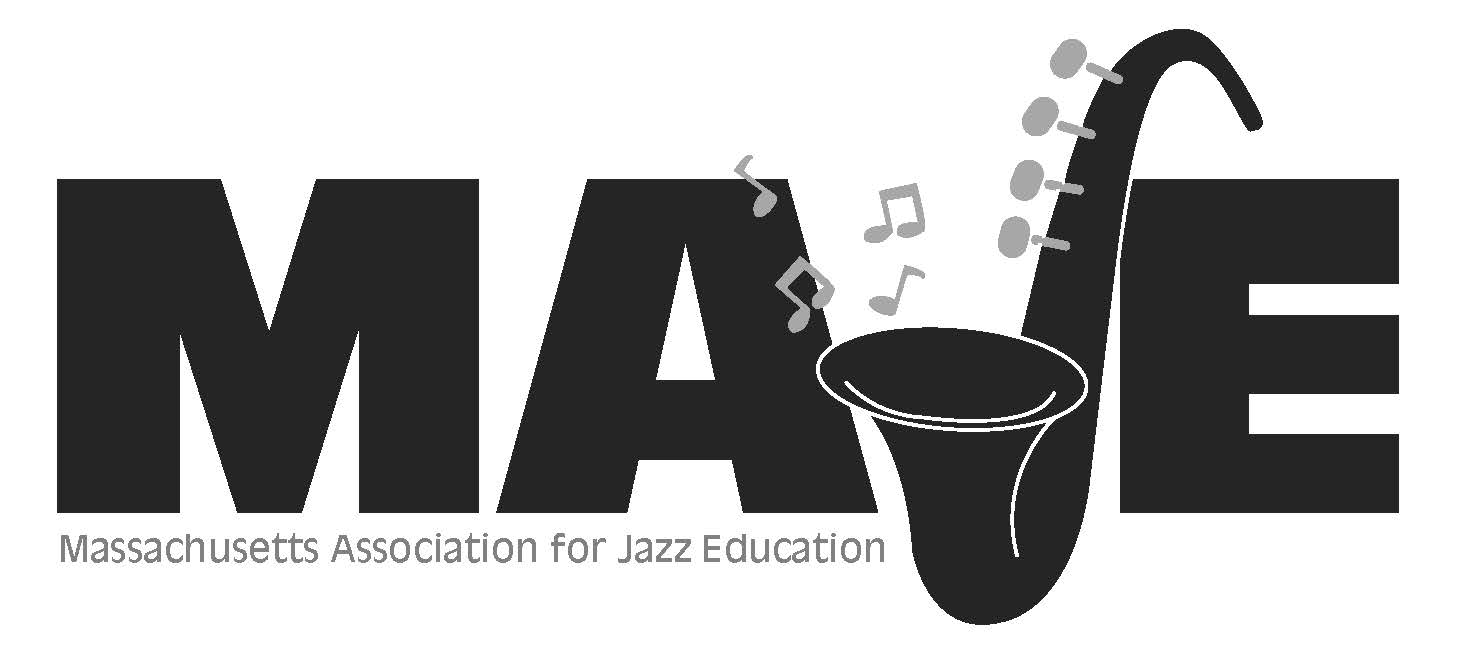 Southeast Senior DistrictOutstanding Musicianship Awards(Please select three students)Name of the Performing Group:City/Town:Director Name: _________________________________________________________________________________________________________________Award #1Student Name:Instrument: _________________________________________________________________________________________________________________Award #2Student Name:Instrument: _________________________________________________________________________________________________________________Award #3Student Name:Instrument: 